KRAVATA IZ EMBALAŽEZa eko natečaj sem izdelal eko kravato in naredil nekaj fotografij postopka izdelave vse do končnega izdelka.Za izdelavo sem potreboval:prazno embalažo mlekablagoslamicelesene palčketekoče lepilopištolo z vročim lepilomškarjetempera barvečopič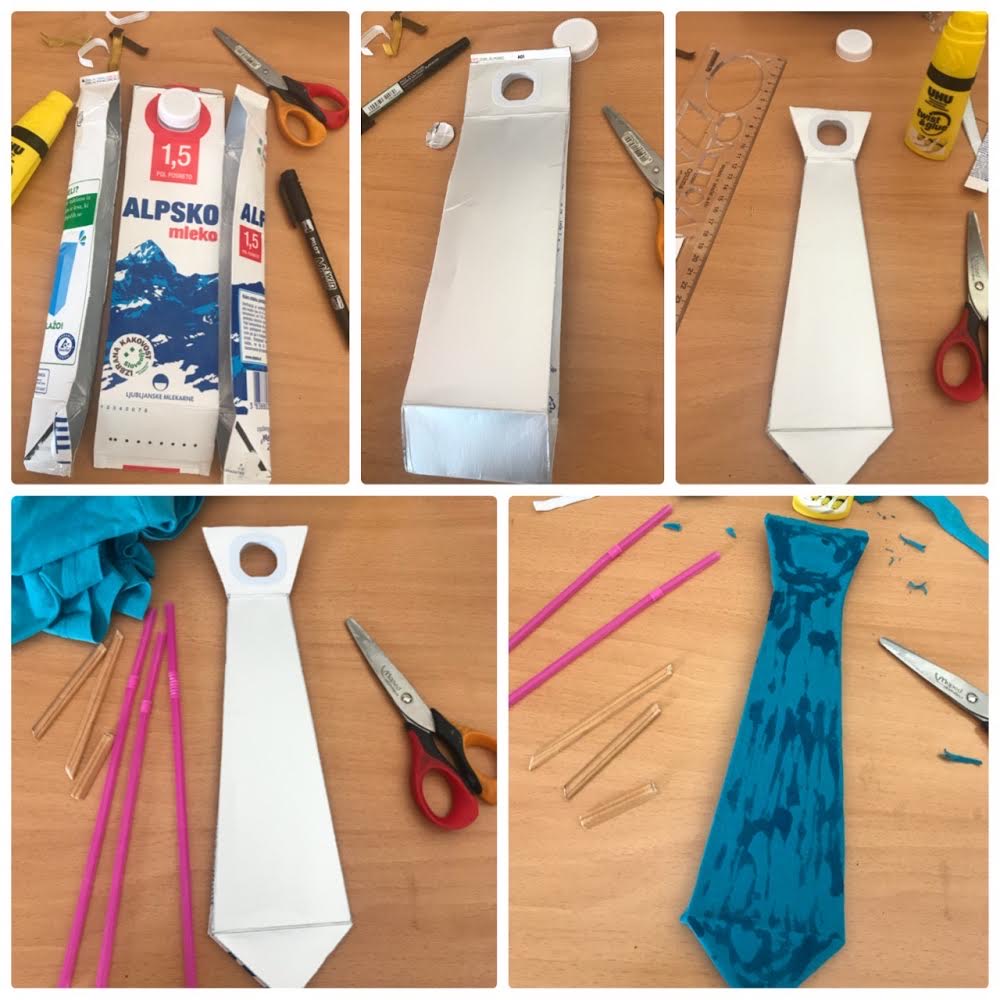 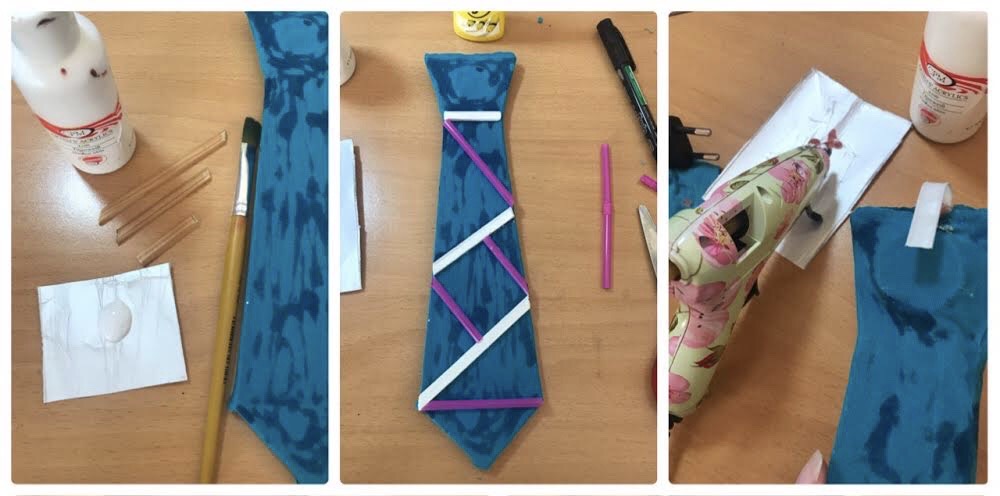 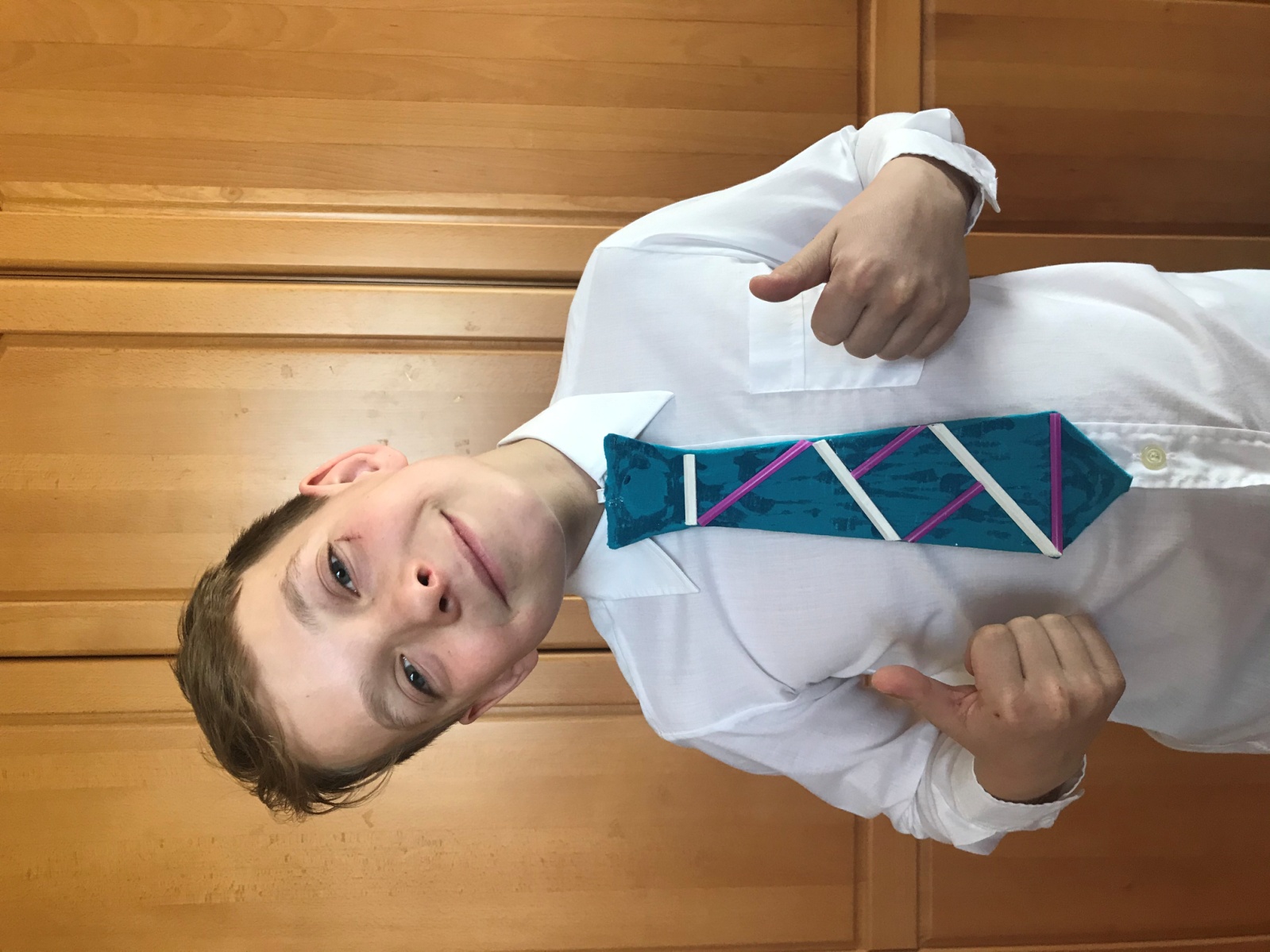 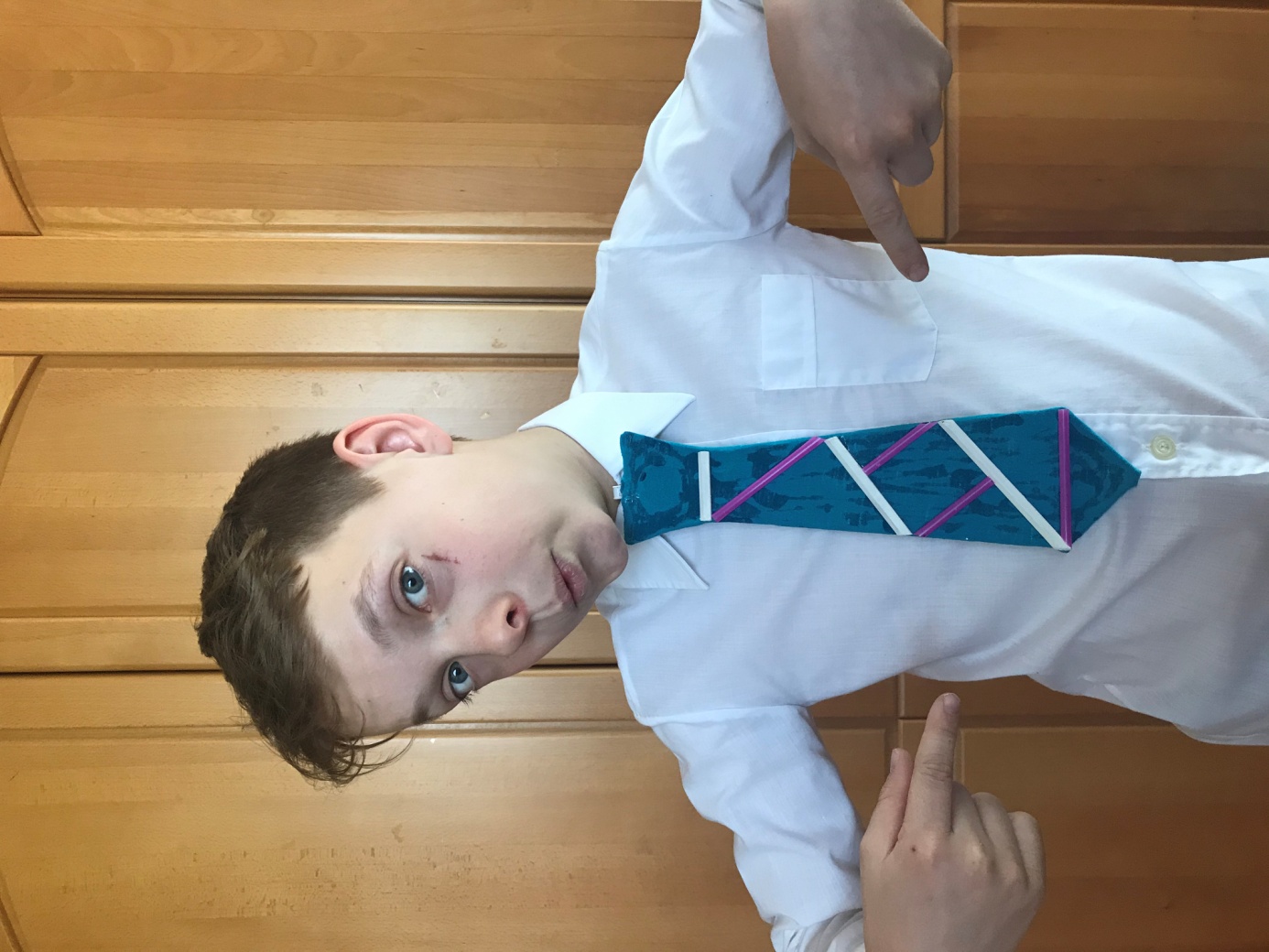 